Диагностика  освоения образовательной программы в группе «Муравьишки»2014 – 2015 учебный год Воспитатели: Луговая Ю. А.,       Кудрявцева Е. С. 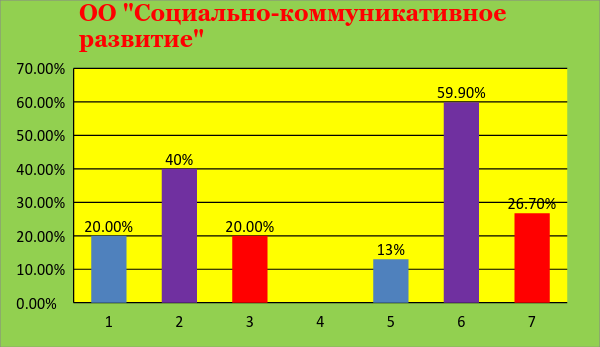 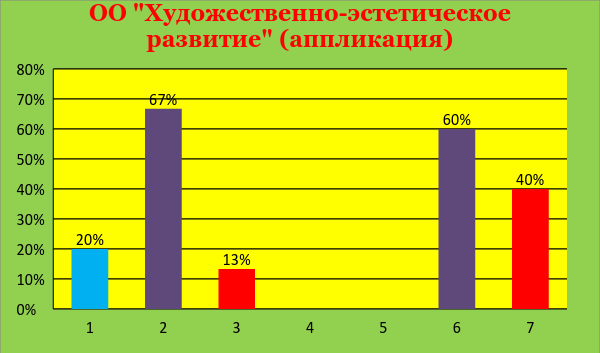 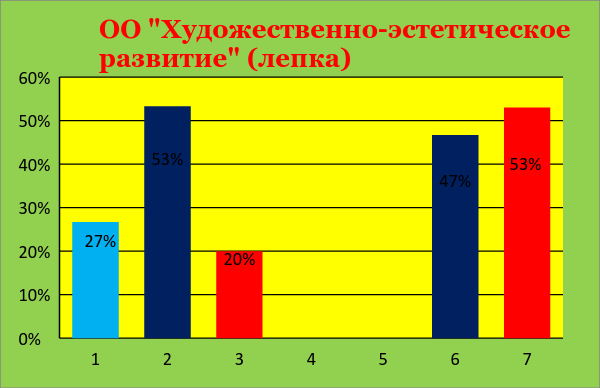 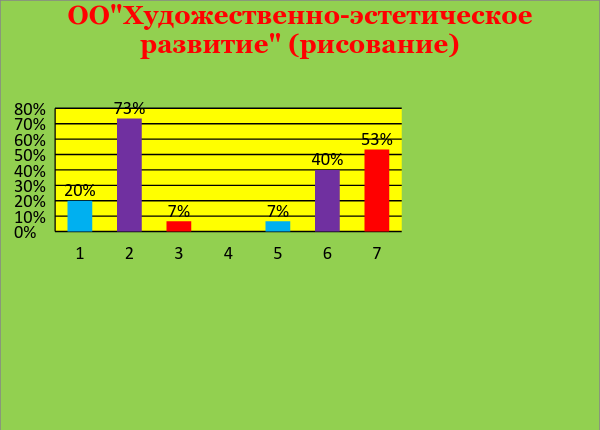 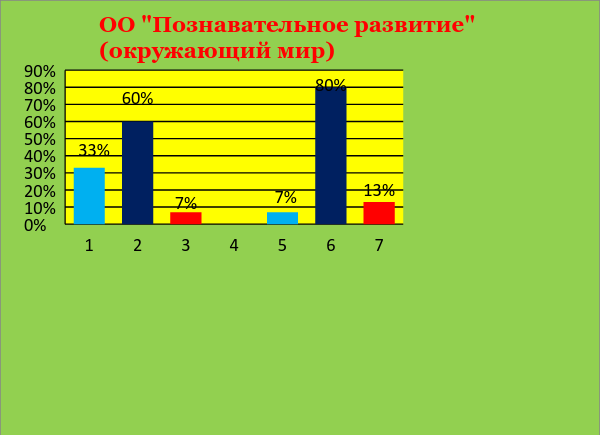 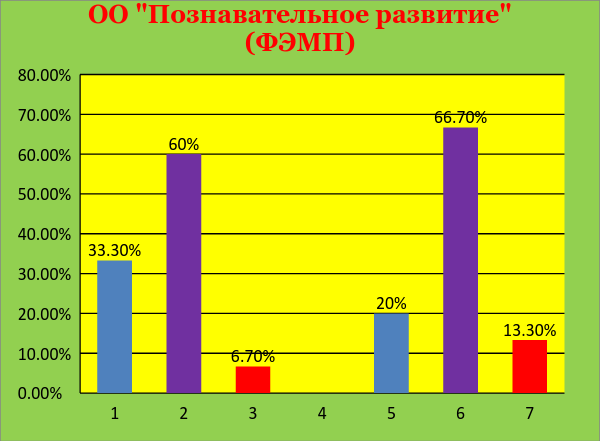 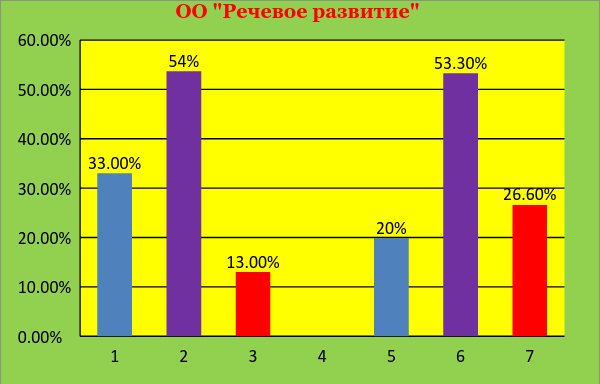 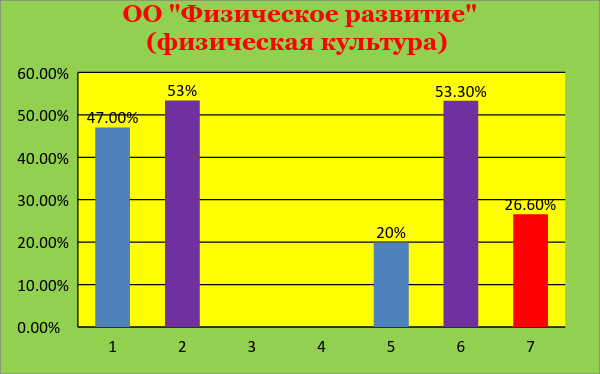 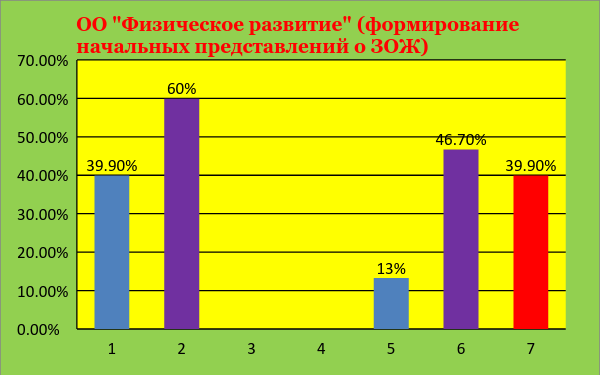 